PHIẾU ĐĂNG KÝ THẢO LUẬN (tại Đại hội đồng cổ đông trực tuyến năm 2020)THÔNG TIN CỔ ĐÔNGHọ và tên: ……………………………………Số thư mời:…………................................CMND/CCCD/ĐKDN: …………………………………………………………………..Số cổ phần sở hữu: ………………………………………………………………………..Email: …………………………………Điện thoại:……………………………………… ĐĂNG KÝ THẢO LUẬNHình thức thảo luận:	Nội dung thảo luận:…………………………………………………………………………………………….…………………………………………………………………………………………….………………………………………………………………………………………………………………………………………………………………………………………….Ghi chú:Cổ đông gửi phiếu đăng ký bằng email đến địa chỉ plx@petrolimex.com.vn.Để thảo luận trực tuyến, cổ đông cần chuẩn bị sẵn sàng thiết bị (máy tính/máy tính bảng/điện thoại thông minh… có đủ camera và micro) và kết nối Internet. Cổ đông phải cung cấp địa chỉ email, điện thoại để Ban tổ chức liên lạc, phối hợp thiết lập kênh kết nối trước, sẵn sàng đáp ứng yêu cầu thảo luận trực tuyến khi chủ tọa mời phát biểu.Chủ tọa và cổ đông thảo luận theo đúng quy định tại Điều 15 Quy chế làm việc của Đại hội.TẬP ĐOÀN XĂNG DẦU VIỆT NAM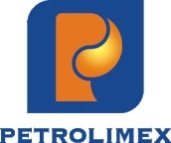 CỘNG HÒA XÃ HỘI CHỦ NGHĨA VIỆT NAMĐộc lập - Tự do - Hạnh phúc                                  *******          Thảo luận trực tuyến         Gửi câu hỏi Người đăng ký(ký và ghi rõ họ tên)